Тема. Розв’язування задач з теми: «Коло і круг. Діаграми. Відсоткові       розрахунки»               Мета:                      Систематизувати знання і вміння учнів: читати  та будувати діаграми; будувати діаграми з використанням програми MS Power Point;Розв’язувати задачі на відсотки з використанням пропорцій;Розвивати просторову уяву школярів, формувати практичні уміння виростання набутих знань про фігури обертання.Виховувати почуття патріотизну, гордості  за свою ВітчизнуТип уроку: застосування знань, умінь та навичок.ХІД УРОКУІ. Перевірка домашнього завдання, повторення, контроль, корекція1) Збираються зошити для перевірки2). Усні вправи.Обчислити результат  виконання усіх дій з числами:  і ;    ; 2,3 і  0,02Знайти результат множення та ділення 0,305 на 10, 1003) Актуалізація опорних знаньПерегляд презентації  ’’ Фігури обертання: циліндр, конус, сфера’’4) За групами:- Комп’ютерне тестування :1. Діаметр кола дорівнює 12 см. Чому дорівнює радіус кола    а) 6 м; б) 6 см; в) 24 м; г) 24 см2. Радіус кола 10 см. Чому дорівнює довжина цього кола    а) 62,8 см; б)628 см; в) 3,14 см; г) 31,4 см3. Число 3 значенням числа π з точністю до     а) сотих; б) десятих; в) одиниць; г) вірної відповіді немає4. При обертанні прямокутника навколо однієї із сторін отримують    а) конус; б) інший прямокутник; в) кулю; г) циліндр5. Розгорткою конуса є а) круг і сектор;   б) два круги і сектор;   в) два круги і прямокутник;   г) круг і два прямокутники6.  Вкажіть яка із поданих схем відповідає розв’язку задачі: У 120 г розчину місться 12 г солі. Який відсотковий вміст солі у розчиніа) 120 г - 12 г            x%    - 100% б) 120 г - x%       12 г    - 100%в)    120 г-100%       12 г – х%г)  120 г – 100%        x % - 12 г- Виконання індивідуальних завдань практичного характеру з розгортками конуса та циліндра.Індивідуальні завдання( за поданими рисунками): Розгортка якої фігури зображена на рисунку_____________________________________________Вкажи  основу ________________________Чому дорівнює радіус основи_________________________Назвати твірну_________________________Чому дорівнює довжина твірної__________________Обчислити площу основи____________________________________________________ Яка фігура є бічною поверхнею________________________________________________Чому дорівнює її площа ____________________________________1вар                                                                    2 вар                                                                       2 вар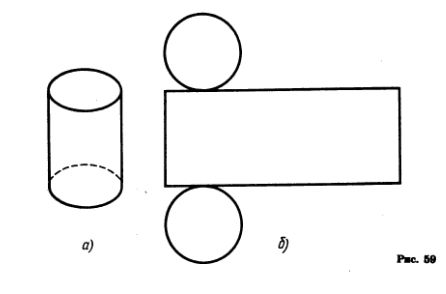 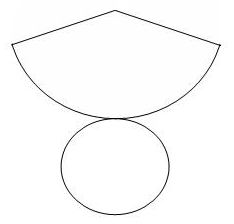 Перевірка- взаємоперевірка і звірка з правильними відповідямиII  Розв’язування задач на відсотки Усно :№ 801                                      32 учні-100%            10 учнів- х %              Відповідь: 31,25%№79530 км- 15%№825Письмово№ 859-коментовно№ 863III  Робота з діаграмамиПерегляд відеофільму «Україна: в цифрах та діаграмах»Захист учнівських проектів «Я  пишаюсь своєю державою бо …»IV Підсумок урокуЩо ви дізнались на уроціЯкі типи вправ ви навчились розв’язуватиЩо вам сподобалось на уроціV Домашнє завдання№864,№830, 882